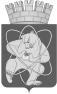 Городской округ«Закрытое административно – территориальное образование  Железногорск Красноярского края»АДМИНИСТРАЦИЯ ЗАТО г. ЖЕЛЕЗНОГОРСКПОСТАНОВЛЕНИЕ     _18.06._____ 2021                                                                                                                     № __1181__г. ЖелезногорскО внесении изменений в постановление Администрации ЗАТО г. Железногорск от 19.06.2009 № 1015п   Руководствуясь Уставом ЗАТО Железногорск,ПОСТАНОВЛЯЮ:1. Внести в постановление Администрации ЗАТО г. Железногорск от 19.06.2009 № 1015п «Об утверждении состава комиссии по рассмотрению ходатайств о присвоении звания “Почетный гражданин ЗАТО Железногорск Красноярского края”» следующие изменения:1.1. Приложение «Состав Комиссии по рассмотрению ходатайств о присвоении звания “Почетный гражданин ЗАТО Железногорск Красноярского края”»  изложить в новой редакции (приложение).2. Управлению внутреннего контроля  Администрации ЗАТО                        г. Железногорск   (Е.Н. Панченко) довести настоящее постановление до сведения населения через газету «Город и горожане».3. Начальнику Отдела общественных связей Администрации ЗАТО                    г. Железногорск (И.С. Архипова) разместить настоящее постановление на официальном сайте муниципального образования «Закрытое административно-территориальное образование Железногорск Красноярского края» в информационно-телекоммуникационной сети Интернет.4. Контроль над выполнением настоящего постановления возложить на заместителя Главы ЗАТО г. Железногорск по общим вопросам М.В. Будулуцу.5. Настоящее постановление вступает в силу после его официального опубликования и распространяется на правоотношения, возникшие с 15.06.2021.Глава ЗАТО г. Железногорск				        	                         И.Г. Куксин                                                                                Приложение                к постановлению Администрации                                                  ЗАТО г. Железногорск                                                              от 18.06.2021      № 1181Составкомиссии по рассмотрению ходатайств о присвоении звания «Почетный гражданин ЗАТО Железногорск Красноярского края» Куксин И.Г.	  -  Глава ЗАТО г. Железногорск.от Совета депутатов ЗАТО г. Железногорск (по согласованию):от Администрации ЗАТО г. Железногорск:от Общественной городской организации ветеранов  (пенсионеров)  войны,  труда, Вооруженных сил и  правоохранительных органов (по согласованию):Дергачева Л.А.        - председатель    Общественной     городской     организации                                 ветеранов    (пенсионеров)    войны,    труда,    Вооруженных                                 сил и правоохранительных органов. от Территориальной профсоюзной организации (по согласованию):Юрченко В.Н.        - председатель Территориального профсоюзного объединения.Двирный Г.В.           -заместитель     председателя      Совета    депутатов   ЗАТО г. Железногорск;Кротова Л.Г.-депутат Совета депутатов ЗАТО г. Железногорск;Проскурнин С.Д.     -председатель Совета депутатов ЗАТО  г.  Железногорск;Травников Н.А.       -депутат Совета депутатов ЗАТО г. Железногорск;Шелепов Г.В.          -депутат Совета депутатов ЗАТО г. Железногорск.Будулуца М.В.- заместитель Главы ЗАТО  г. Железногорск по общим вопросам;Герасимов Д.А.- заместитель Главы ЗАТО  г. Железногорск по безопасности и взаимодействию с правоохранительными органами;Карташов Е.А.- заместитель Главы ЗАТО  г. Железногорск по социальным вопросам;Сергейкин А.А.- первый   заместитель   Главы    ЗАТО  г. Железногорск  по жилищно – коммунальному хозяйству.